Idabel ‘City of Lights’ 29th Annual Christmas Parade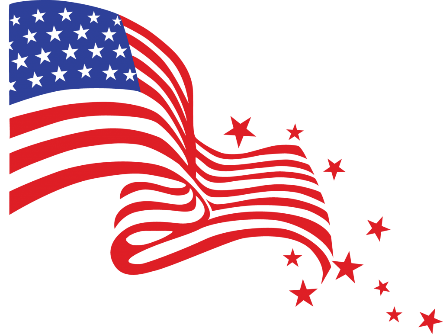 Friday, December 4, 2020 @ 7:00 pmRed, White, and Blue – A Patriotic ChristmasMail entries:   Idabel Chamber of Commerce - 7 SW Texas Street - Idabel, OK 74745or Email:  Idabelchamber@gmail.com or FAX:  (580)-286-6708Deadline for entry for eligibility of prize money will be December 1, 2020.The parade will assemble at the Choctaw Village Shopping Center.ALL participants must be lined up by 6:00 PM - NO EXCEPTIONS.All participants will be judged ONLY during the parade - prize money must be picked up at the chamber office.Diana Coffman Memorial Judges’ Choice Award - $1,000.00 CASH AWARDCategories:Commercial			Church					Pageant Winner1st place	$500		1st place	$150			1st place	$1002nd place	$300		2nd place	$100			2nd place	$50										3rd place	$25Non-Profit Organization	Marching Band (high school)		Wheelers/Motorcycles1st place	$200		1st place	$150			1st place	$252nd place	$100		2nd place	$75			2nd place	$10Youth Organization		Performing Arts – Dance Studios	Bicycles1st place	$200		1st place	$500			1st place	$252nd place	$100		2nd place	$300			2nd place	$10					3rd place	$200		Decorated Vehicle		Dance and Auxiliary Teams		Other					                  (walking groups)1st place	$100		1st place	$150			1st place	$502nd place	$50		2nd place	$75			2nd place	$253rd place	$25		3rd place	$50		Category Entering: ________________________________________________________________________Please circle size:	Semi-Trailer	      Truck and Trailer	       Car    	Other:______________________Name of Organization:								_____________	___Title of Recipient and Pageant:									_________Contact person and phone number:									_________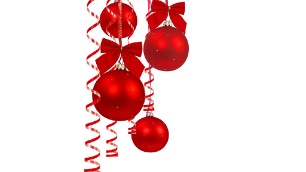 4-Wheeler and Bicycle entries, 16 and under, MUST be accompanied by an adult during the parade.       	       ***NO CANDY THROWING		***No SANTA CLAUS on FloatsIdabel Chamber of Commerce and Agriculture is not responsible for accidents or injury.For More Information: (580)-286-3305